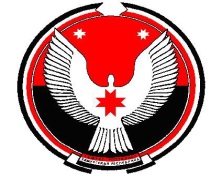 СОВЕТ ДЕПУТАТОВ МУНИЦИПАЛЬНОГО ОБРАЗОВАНИЯ «ЛЮКСКОЕ»«ЛЮКСКОЕ» МУНИЦИПАЛ КЫЛДЫТЭТЫСЬ ДЕПУТАТ КЕНЕШРЕШЕНИЕО назначении выборов депутатов Совета депутатов муниципального образования «Люкское»четвёртого созываПринято Советом депутатов муниципального образования                                                              «Люкское»                                                                                                    24.06.2016 годВ соответствии со статьей 10 Федерального закона «Об основных гарантиях избирательных прав и права на участие в референдуме граждан Российской Федерации», статьей 8  Закона Удмуртской Республики «О выборах депутатов представительных органов поселений в Удмуртской Республике», Совет депутатов муниципального образования «Люкское» РЕШАЕТ:1. Назначить выборы депутатов Совета депутатов муниципального образования «Люкское» четвёртого созыва на 18 сентября 2016 года.          2.  Разместить настоящее решение в газете «Вперёд» не позднее 28 июня 2016 года.3.  Разместить настоящее решение на официальном сайте Балезинского района в разделе  «сельские поселения» МО «Люкское»4. Направить копию настоящего решения в территориальную избирательную комиссию Балезинского района.Глава муниципального Образования «Люкское»                                                   В.Н. Наговицын          С. Люк24.06.2016 г.№ 35-1